Sites pour assurer  la continuité pédagogiqueL’ECOLE DE DEMAIN : site contenant de nombreuses ressources et sites catégorisés. https://ecolededemain.wordpress.com/2020/03/08/ressources-et-idees-pour-assurer-la-continuite-pedagogique/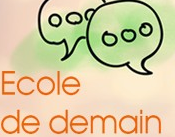 CNED : 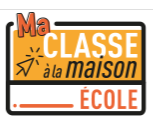 Vidéo explicative : https://www.youtube.com/watch?v=QaeLMKh2fBQCycles concernés : Cycle 1 GS Cycle 2 et Cycle 3.C’est le directeur d’école ou le chef d’établissement qui communiquera l’adresse et les modalités d’inscription pour se connecter à la plateforme "Ma classe à la maison". Chaque élève bénéficiera de son propre compte.
Voici le lien pour créer son compte : https://ecole.cned.fr/admin/tool/policy/view.php?versionid=4&returnurl=https%3A%2F%2Fecole.cned.fr%2Fadmin%2Ftool%2Fpolicy%2Findex.phpL’enseignant doit créer également un compte afin de connaitre les contenus proposés et indiquer aux familles où se rendre dans l’application. Il peut également se créer une classe virtuelle à partir de cette plateforme EDUSCOL : https://eduscol.education.fr/PRIM A BORD : ressource numérique  https://primabord.eduscol.education.fr/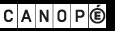 Les fondamentaux tous cycles : https://www.reseau-canope.fr/lesfondamentaux/accueil.htmlmusique prim tous cycles : https://www.reseau-canope.fr/musique-prim.htmlLumni contenus multi média gratuits qui permettent un accès à la culture et aux savoirs tous cycles  https://www.lumni.fr/Il était une histoire tous cycle  : https://www.iletaitunehistoire.com/Culture classe Cycle 3 : https://cultureclasse.com/Un jour une actu : https://www.1jour1actu.com/Le bar à ressources : proposition d’applications pour tablettes ou portables à suggérer aux familles. http://www.dane.ac-versailles.fr/s-inspirer-temoigner/bar-a-ressources/